土木建筑学院2017年春季运动会参赛人员信息表男子100米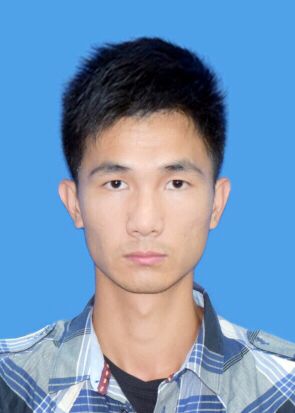 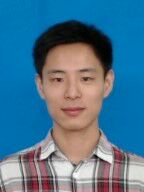 郭权势             赵志豪200米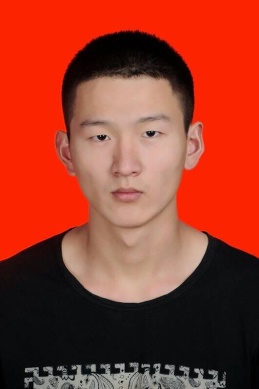 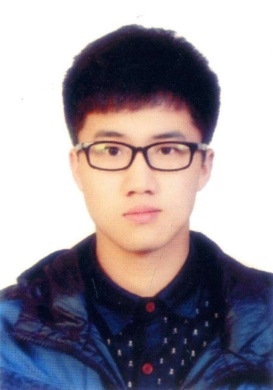 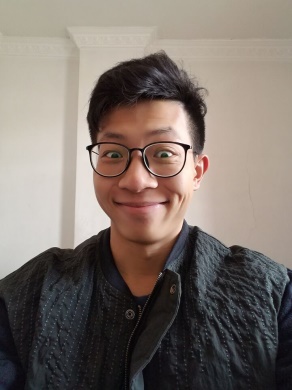 梁展华             胡智杰             刘炳帅400米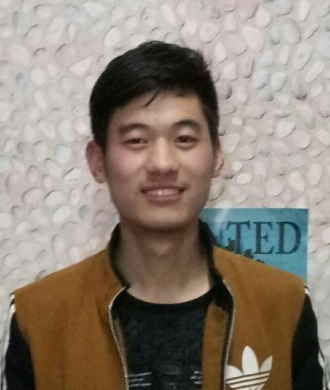 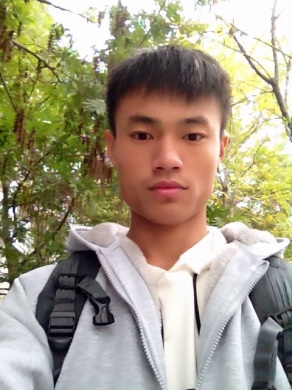 郑万洲             任张迪800米 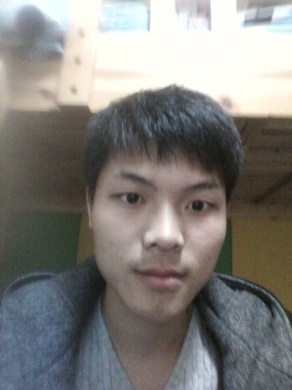 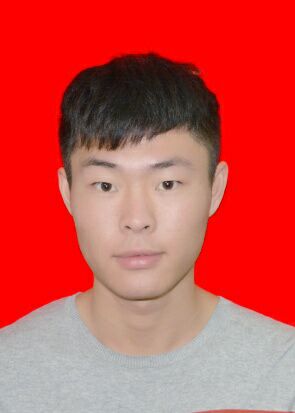 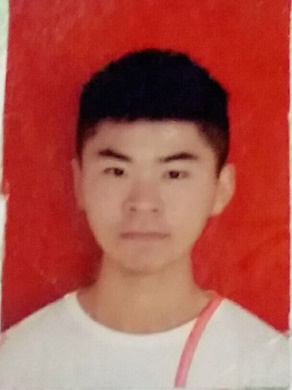 涂文锦               张锋                刘青松1500米张锋                 刘青松5000米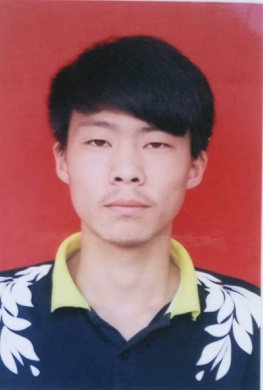 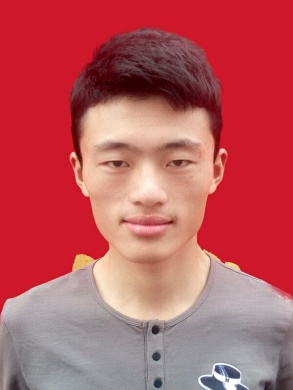 方重阳               王兵兵跳远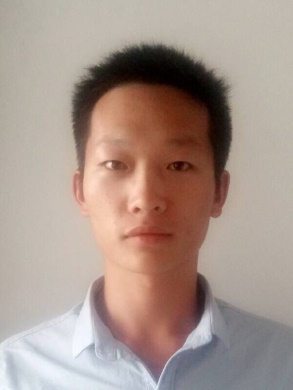 赵志豪              杨少坡三级跳杨少坡推实心球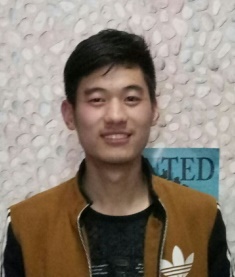 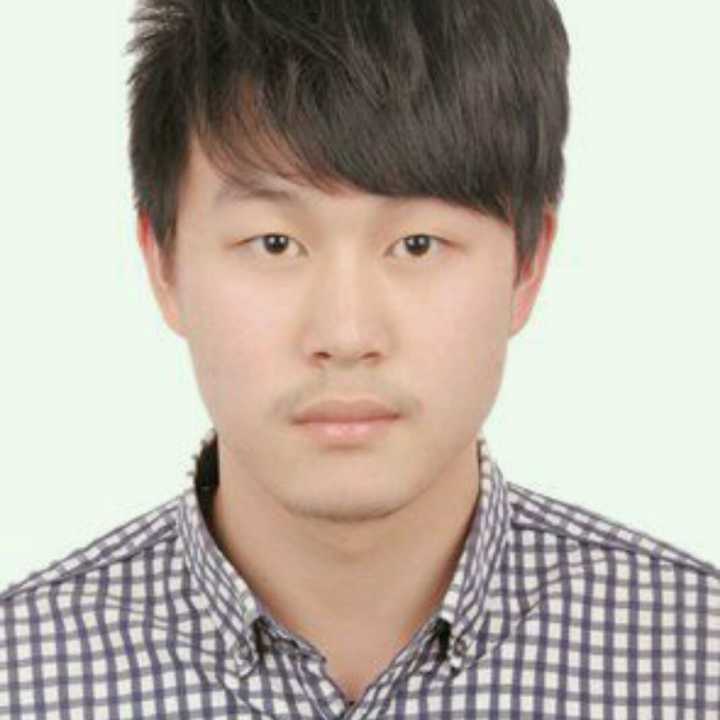 周权                  郑万洲引体向上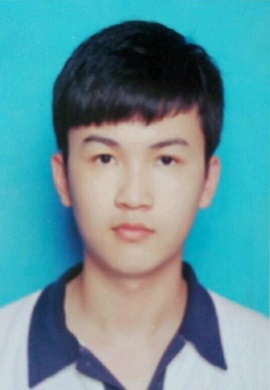 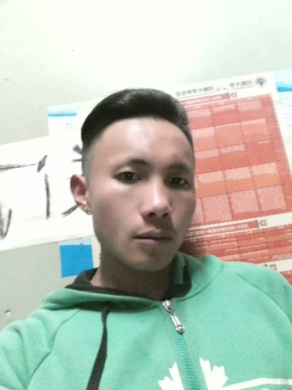 方重阳              卢鲁古               苏子豪女子100米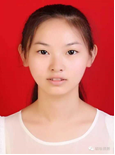 张璐200米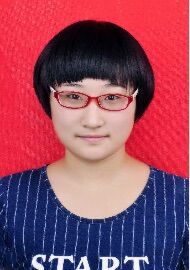 黄梦琪400米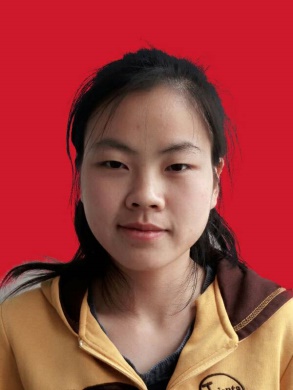 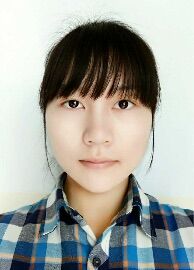 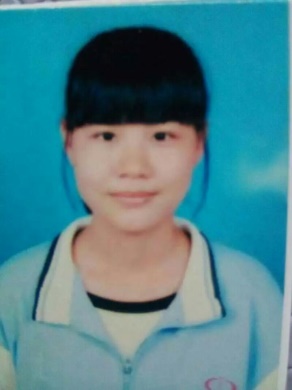 李凤                孟召霞             李佳星800米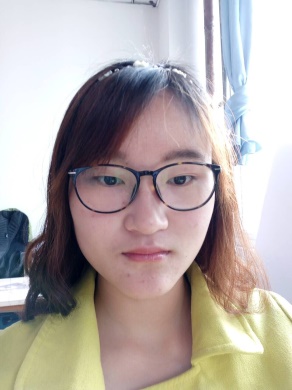 刘玉婷1500米刘玉婷3000米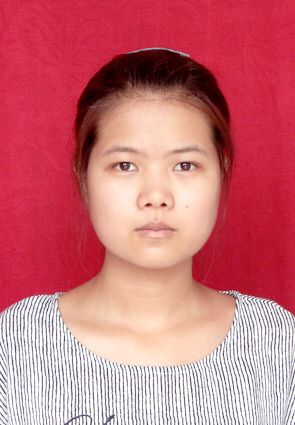 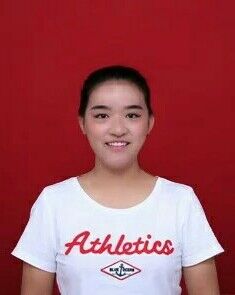 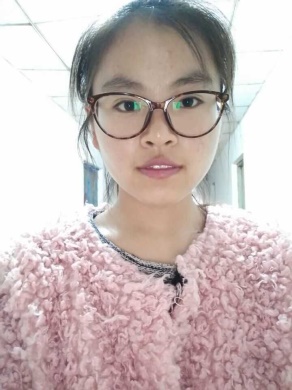 马海迪	昝伟文	王慧跳远黄梦琪推实心球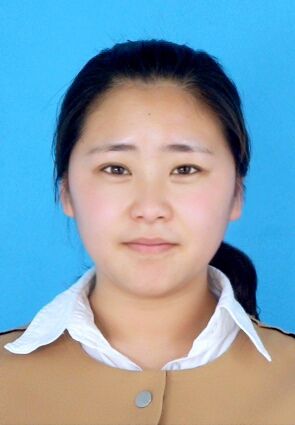 于菲仰卧起坐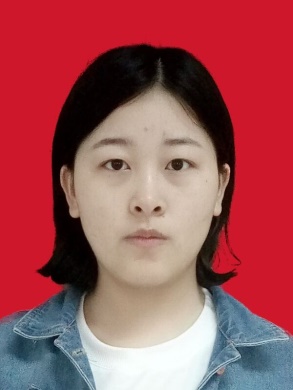 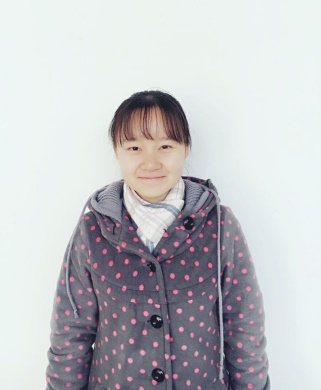 王振华	杨慧娟4×100米接力（男）梁展华	杨少坡	胡智杰	王兵兵4×400米接力（男）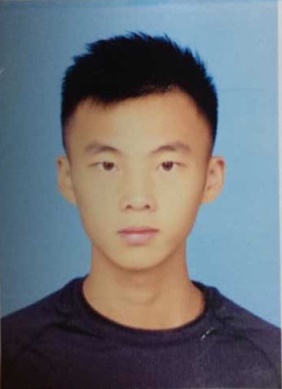 张锋	涂文锦	屈荣鑫	周权4×100米接力（女）王慧	李佳星	刘玉婷	           于菲集体项目勇过浮桥（从左至右）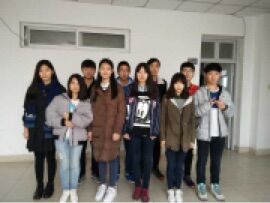 任添翼 吴亚娟 潘星文 吴昕潞 沈富豪 刘宛晨 贾玉昴 张欢 贾昕淼 辛冠柏袋鼠跳接力（从左至右）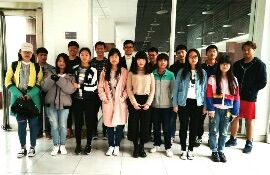 刘月 金富丽 米彩虹 朱玉航 蔡青青 何瑶 李欣怡 伍慧颖（女）聂光辉 李明博 尹一帆 张潇 沈富豪 刘帝 金学峰 雅尼克（男）营地救生（从左至右）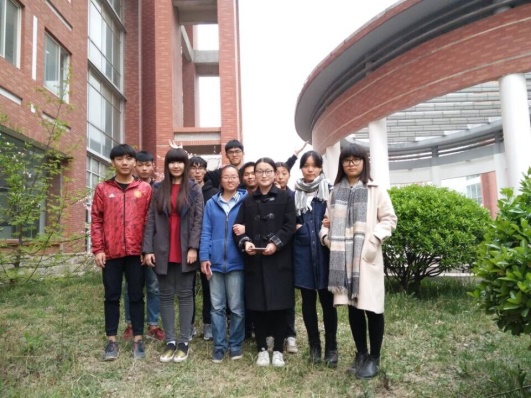 姜俊杰 黄宇 胡星晨 陈晓程 宋紫凌 蒋一涵 戈怀荣 任晓丹 张倩 刘金晗 宗露露带球过杆接力（从左至右）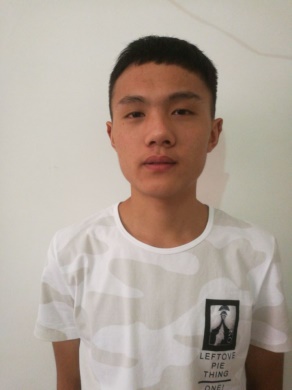 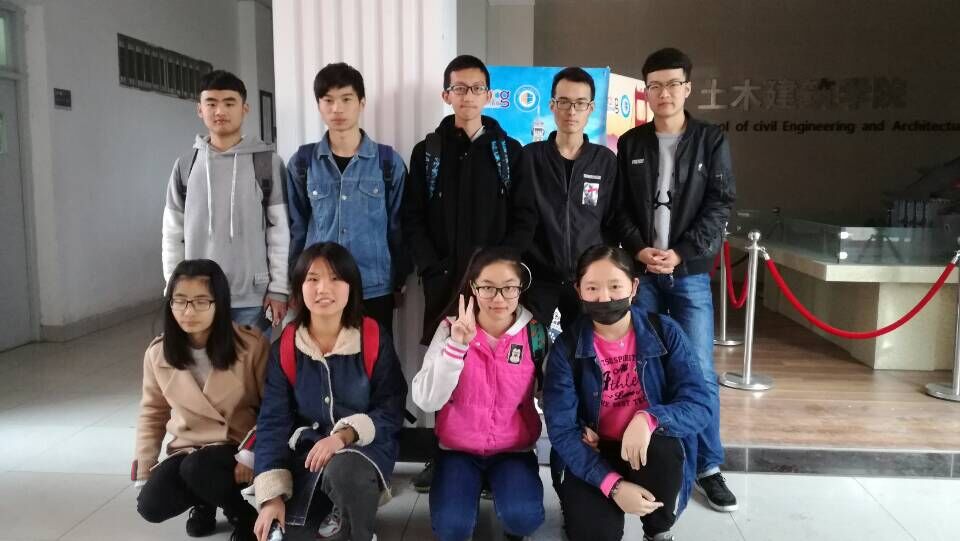 	石斌于硕 路杉杉 邢艳 韩佳宁（女）郭明灏 陈前 陈涛涛 周张骞 郑常豹（男）校园定向（从左至右）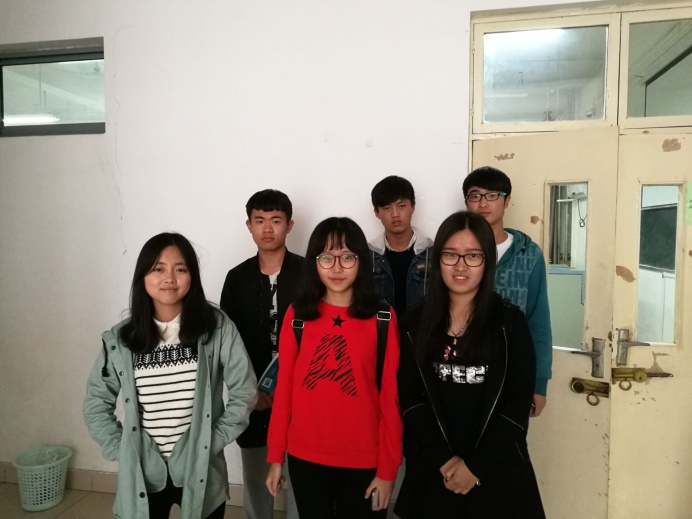 罗涵欣  赵湘羽  姜懿桐（女 ）乔钧鹏  李子豪  王彪  （男）众星捧月（从左至右）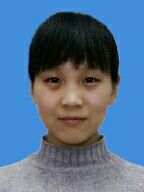 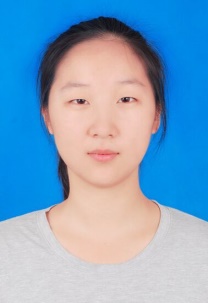 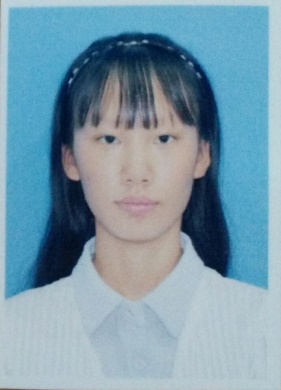 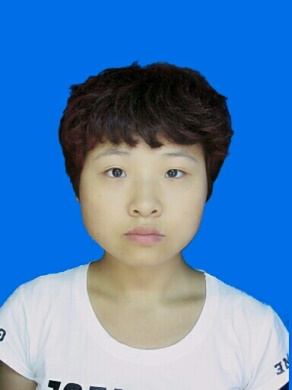 耿晓辉          孔秀珍         李海洁        刘青茹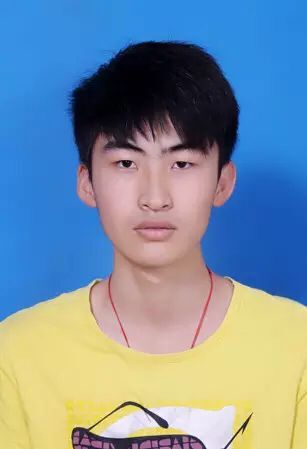 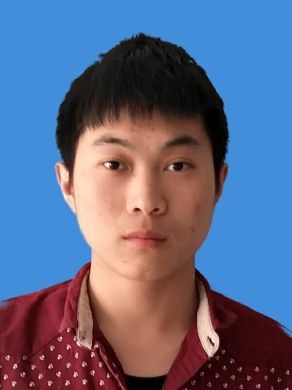 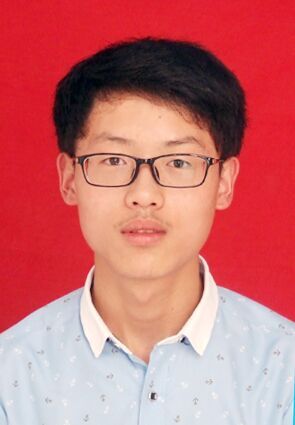 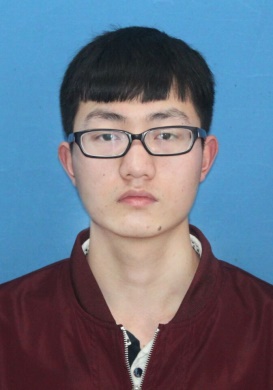 李文博          李潇聪         孟豪           朱振威巧划旱船（从左至右）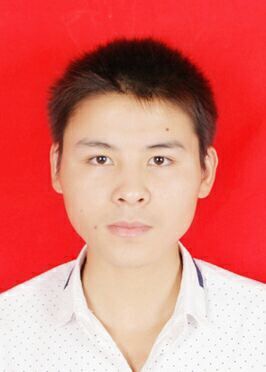 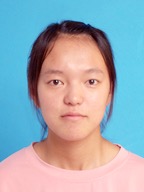 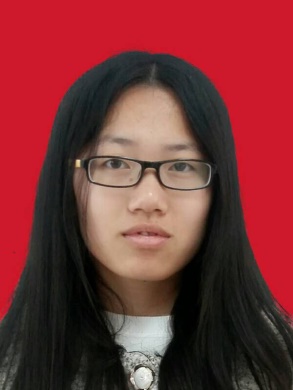 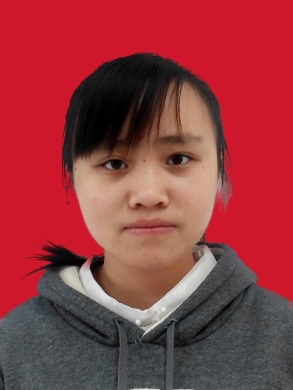 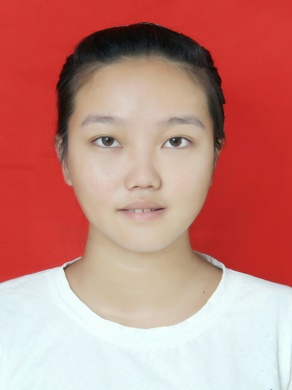 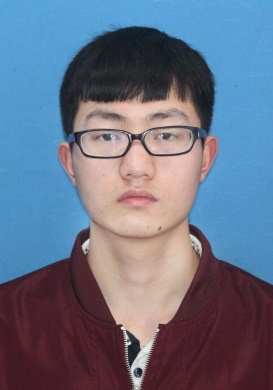 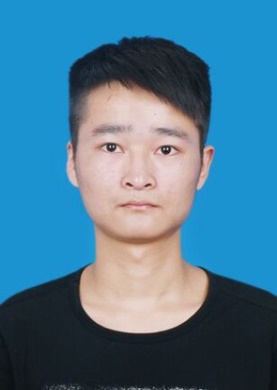 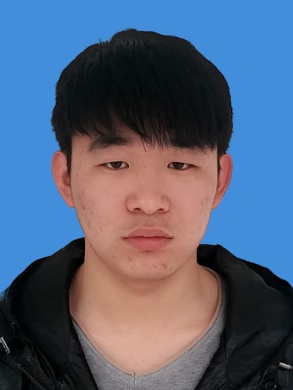 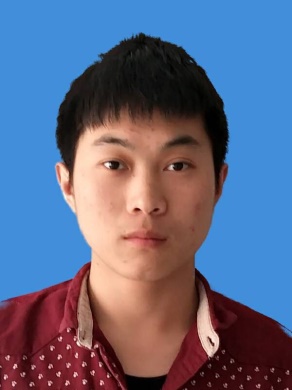 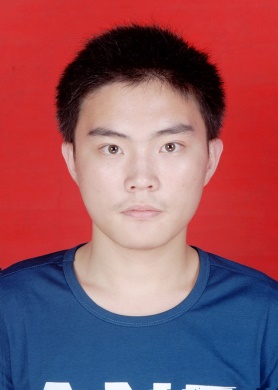 刘文惠  许文亚  李佳倩  韩冰倩  赵九州张建林  孟豪    金鹏    陈大伟  李文博棍推乾坤（从左至右）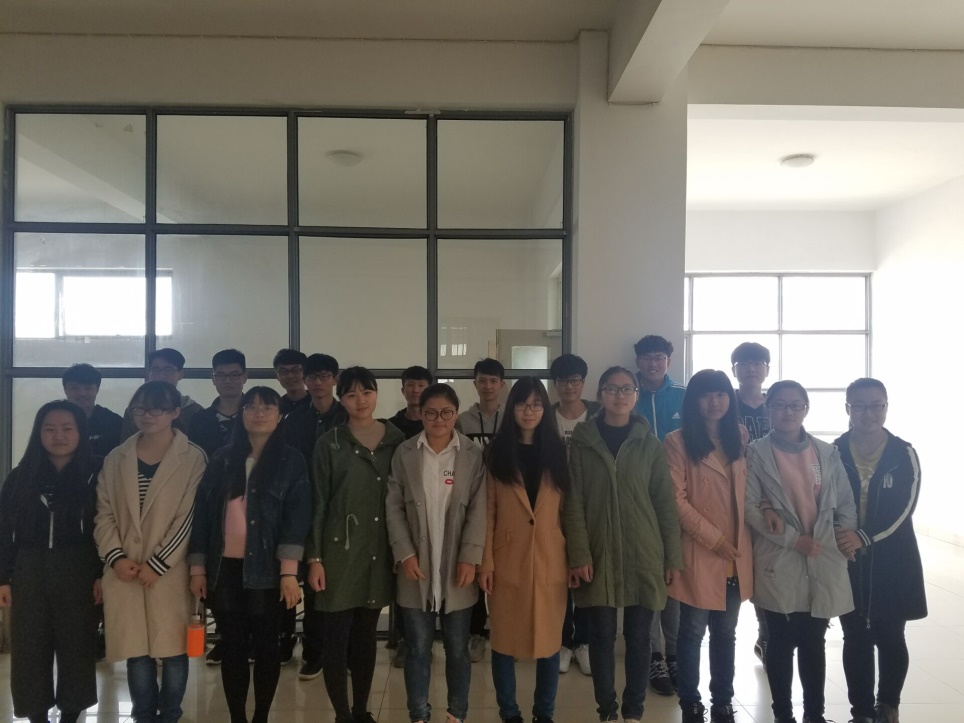 陈健 胡帅 陈高超 陈冰泉 和琦 邓强 邓昌杰 王帅起 靳方正 胡占德 （男）          韩念 胡林敏 邓梨园 王云峰 耿晓辉 赵凤娟 程璐瑶 张茗渊 马泽荣 唐慧   共渡难关(从左至右)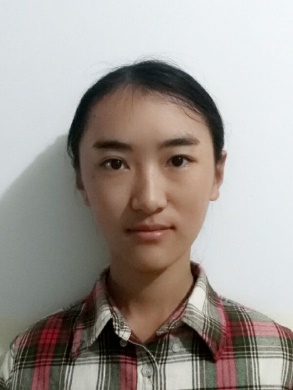 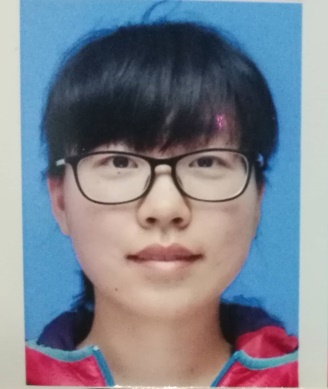 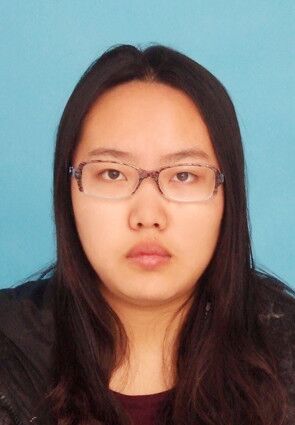 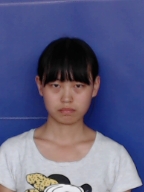 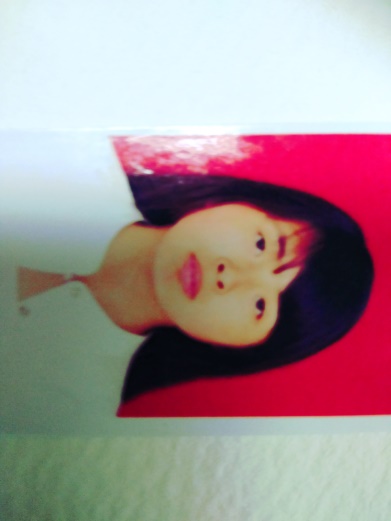 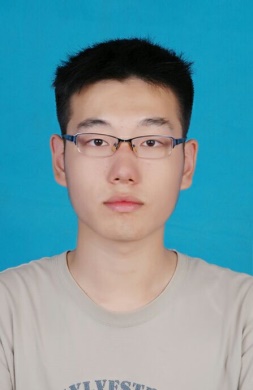 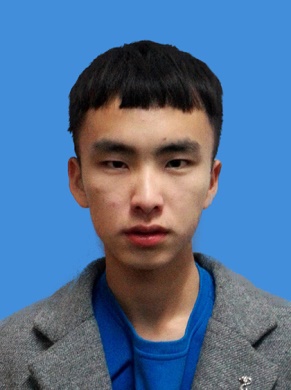 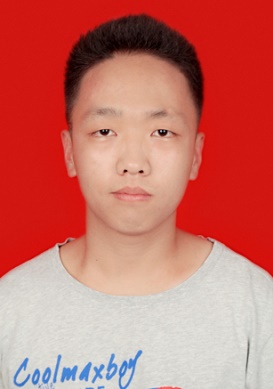 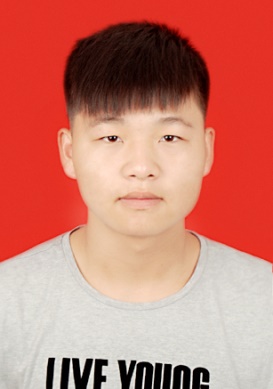 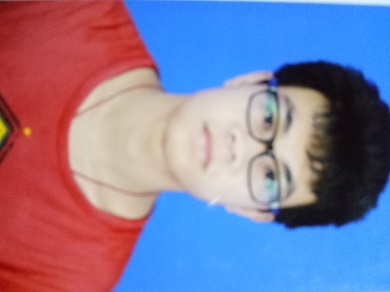 孙爽 焦梦丽 李琰 李晨 李静雅郅新凯 刘浩强 陈天阳 万浩昱 王少华